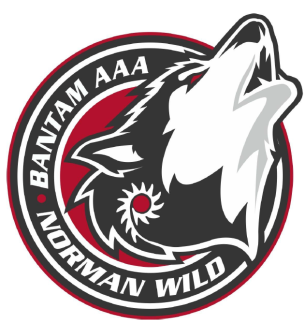 PRE-REGISTRATION FORMCheck-in/Registration: August 27th 5-6 pm at Whitney ForumFREE Try-out FeeCONTACT INFORMATIONPlease return completed pre-registration form to:Darin Manselldarin.mansell@gmail.comPlayer Name:Player Name:Player Name:Date of Birth:Date of Birth:Date of Birth:Address:Town/City:Town/City:Postal Code:Postal Code:Home Phone:Home Phone:Home Phone:Home Phone:Mother Name:Mother Name:Mother Name:Mother Name:Mother Cell Phone:Mother Cell Phone:Mother Cell Phone:Mother Cell Phone:Mother Email:Mother Email:Father Name:Father Name:Father Name:Father Name:Father Cell Phone:Father Cell Phone:Father Cell Phone:Father Cell Phone:Father Email:Father Email:Player Cell Phone:Player Cell Phone:Player Cell Phone:Player Cell Phone:Player Email:Player Email:MB Health Reg # (6-digit):PHIN # (9-digit):Player Position:Player Shoots:LeftRight